DEPARTMENT OF EDUCATION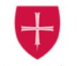 College of Saint Benedict and Saint John’s UniversityApplication for Admission to the Teacher Education Program  4.   Please provide information regarding your intended teacher education program:  ELEMENTARY EDUCATION					  5-12, 9-12 OR K-12 EDUCATIONEndorsement:                                          			             Major:                                          Expected semester of student teaching:                                                                  Minor (if applicable):                                                                         Advisor’s Name:                                       Please ensure that the Education Department has an official transcript for any institutions with credits you are applying towards licensure. REFERENCES:  Please supply the names (and addresses if they are off-campus) of the two faculty members who will write references for you.  EDUC 111 Instructor 				              E-mail AddressIn accordance with the regulations of the Department of Education, I hereby make formal application for admission to the phase of teacher education that I have checked above.  If accepted, I agree to meet the requirements of the Teacher Education Program as outlined in course syllabi and other relevant department documents.  I understand clearly that if I am found deficient or negligent in meeting the stated requirements, I can be dismissed from the program.  I understand that recommendation for a teaching license is contingent upon satisfactory completion of the requirements of this program.1.Full Name:                                     Last                                     LastFirstMiddle2.Permanent Address:StreetCityStateZip3.College Residence Address:P.O. Box/StreetP.O. Box/StreetP.O. Box/StreetCell PhoneCityStateZip5.Academic resume prior to CSB/SJU:  Name of InstitutionDates                       High school:                                                             Graduated (MM/YY):      Transfer university/college:                                                    Academic Years Attended:      Transfer university/college:                                                    Academic Years Attended:      6.Relevant employment and volunteer experiences that have developed the knowledge, skills and dispositions which may contribute to your application to the teacher education program: ExperienceLength of Time  Other Faculty Member/SupervisorFull Name Full Name Signature